Metodický listCieľ: Vysvetliť na príkladoch, aký úžitok človeku poskytuje chov živočíchov.Vyučovací predmet: PrvoukaRočník: 1.-2.Téma: ŽivočíchyPomôcky: obrázky rôznych živočíchovPríprava: Poznajú názvy domácich zvieratPostup: Motivácia: - príbeh o zvieratkách, ktoré sa nevedeli dohodnúť, ktoré z nich je pre                                           človeka dôležitejšie                Expozícia:  - určovanie zvierat, ktoré sa pohádali podľa tieňa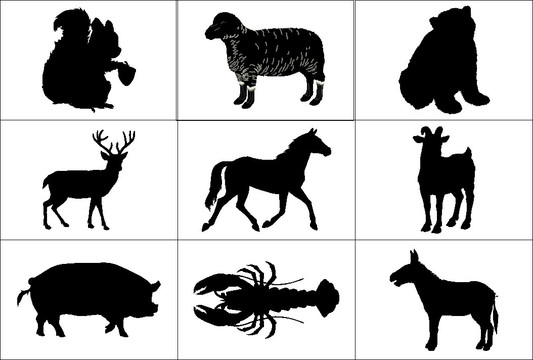 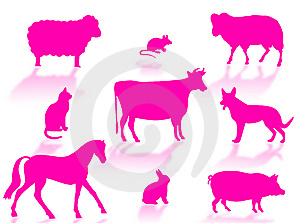 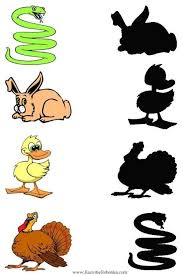                                        – vytváranie pojmovej mapy živočíchov podľa úžitku pre človeka                    Zhrnutie: – dokončenie príbehu z úvodu o pohádaných zvieratkách                    Záver: pieseň Starý Donald farmu mal PríbehNeďaleko jedného lesa sa rozprestierala hospodárska farma. Žili si tam spokojne všetci až do  chvíle, kým sa nepohádali pre to, kto je pre gazdu najdôležitejší. 